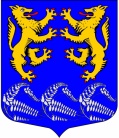          СОВЕТ ДЕПУТАТОВМУНИЦИПАЛЬНОГО ОБРАЗОВАНИЯ«ЛЕСКОЛОВСКОЕ СЕЛЬСКОЕ ПОСЕЛЕНИЕ»ВСЕВОЛОЖСКОГО МУНИЦИПАЛЬНОГО РАЙОНА                                                         ЛЕНИНГРАДСКОЙ ОБЛАСТИ         ЧЕТВЕРТОГО СОЗЫВА       РЕШЕНИЕ                « 13» ноября 2019г.                                                                                             №19         дер. Верхние Осельки Об утверждении председателя постоянной депутатской комиссии «По законности, правопорядку, общественной безопасности, гласности и вопросам местного самоуправления»   Заслушав информацию председателя совета депутатов «Лесколовское сельское поселение» Всеволожского муниципального района Ленинградской области Михеева А.Л., руководствуясь статьей 5 Положения о постоянных комиссиях, утвержденного решением совета депутатов от 24.01.2006 г. № 34 и учитывая решение членов постоянной комиссии по законности, правопорядку, общественной безопасности, гласности и вопросам местного самоуправления, совет депутатов  принялРЕШЕНИЕ:     1.Утвердить председателем постоянной комиссии по   законности, правопорядку, общественной безопасности и гласности и вопросам местного самоуправления – Кириченко Ларису Владимировну.2. Решение вступает в силу со дня его принятия.3. Данное решение подлежит опубликованию в газете «Лесколовские вести» и на официальном сайте муниципального образования в сети Интернет.4. Контроль за исполнением решения возложить на заместителя  председателя совета депутатов муниципального образования «Лесколовское сельское поселение» Всеволожского муниципального  района  Ленинградской области.  Глава муниципального образования                                                         А.Л. Михеев  